Name:_________________________________________per.______                                  GEOMETRY;  Tuesday; Feb. 21st Slopes & Quadrilaterals D6 HW = Review for Quiz1.  C-QualityConsider quadrilateral WXYZ with vertices W(–2, 3), X(–1, 8), Y(9, 6), and Z(8, 1).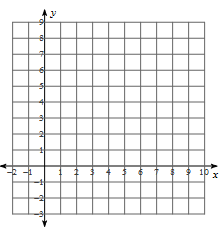 Is this quadrilateral a parallelogram? A trapezoid? A rectangle? A rhombus? A square?Justify your answer using slopes and distances.Area: ____________Perimeter: _______2.  B-Quality Consider quadrilateral STUV with vertices  S(0, 2),  T(2, 6),  U(6, 4), and V(2, 1).How many right angles does STUV have? Justify your answer using slopes.Prove that STUVis a trapezoid.Area: _________Perimeter: ______3. A – Quality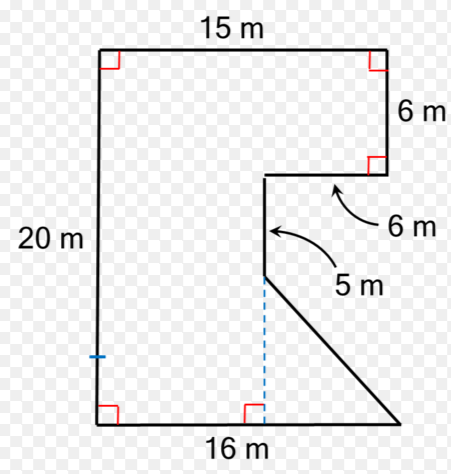 Can you determine the perimeter of this composite shape?  If yes—do it.  If no, state why not.Can you determine the area of this composite shape?  If yes—do it.  If no, state why not.3. A – QualityCan you determine the perimeter of this composite shape?  If yes—do it.  If no, state why not.Can you determine the area of this composite shape?  If yes—do it.  If no, state why not.